Preise Lechtal Camping Vorderhornbach 2017 Preise Lechtal Camping Vorderhornbach 2017 Preise Lechtal Camping Vorderhornbach 2017 Preise Lechtal Camping Vorderhornbach 2017 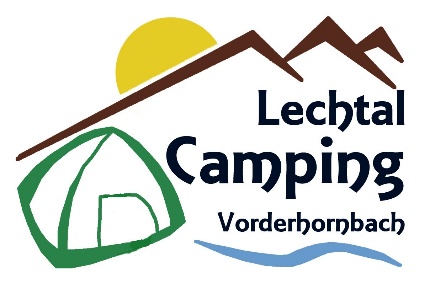 6645 Vorderhornbach 1136645 Vorderhornbach 1136645 Vorderhornbach 113Tirol, ÖsterreichTirol, Österreichwww.camping-vorderhornbach.atwww.camping-vorderhornbach.atwww.camping-vorderhornbach.atwww.lechtal.at www.lechtal.at Zugangsschranken geschlossen von 22.00-07.00 UhrZugangsschranken geschlossen von 22.00-07.00 UhrZugangsschranken geschlossen von 22.00-07.00 UhrZugangsschranken geschlossen von 22.00-07.00 UhrZugangsschranken geschlossen von 22.00-07.00 UhrKomfortplatz klein 75-90 m²Komfortplatz klein 75-90 m²Komfortplatz klein 75-90 m²Komfortplatz groß 90-120 m²Komfortplatz groß 90-120 m²Komfortplatz groß 90-120 m²Platznummern 4,6,7,8,10,11,12Platznummern 4,6,7,8,10,11,12Platznummern 4,6,7,8,10,11,12Platznummern 1,2,3,5,9,13,14,15,16Platznummern 1,2,3,5,9,13,14,15,16Platznummern 1,2,3,5,9,13,14,15,16PersonenPreis TotalPersonenPreis Total123,00 €126,00 €KinderermäßigungKinderermäßigung233,50 €236,50 €344,25 €347,10 €0-2 Jahre 100%0-2 Jahre 100%454,80 €457,60 €3-5 Jahre -50%3-5 Jahre -50%565,00 €568,00 €6-15 Jahre -25%6-15 Jahre -25%675,60 €678,60 €Preis inklusive Kurtaxe, Lechtal Aktiv Card, WIFI, Sanitäranlage, Naturerlebnisbad,Preis inklusive Kurtaxe, Lechtal Aktiv Card, WIFI, Sanitäranlage, Naturerlebnisbad,Preis inklusive Kurtaxe, Lechtal Aktiv Card, WIFI, Sanitäranlage, Naturerlebnisbad,Preis inklusive Kurtaxe, Lechtal Aktiv Card, WIFI, Sanitäranlage, Naturerlebnisbad,Preis inklusive Kurtaxe, Lechtal Aktiv Card, WIFI, Sanitäranlage, Naturerlebnisbad,Preis inklusive Kurtaxe, Lechtal Aktiv Card, WIFI, Sanitäranlage, Naturerlebnisbad,Preis inklusive Kurtaxe, Lechtal Aktiv Card, WIFI, Sanitäranlage, Naturerlebnisbad,Aufenthaltsraum, 1 Auto+Wohnwagen/Wohnmobil/Faltzelt/Familienzelt,Wasseranschluss,Abwasser.Aufenthaltsraum, 1 Auto+Wohnwagen/Wohnmobil/Faltzelt/Familienzelt,Wasseranschluss,Abwasser.Aufenthaltsraum, 1 Auto+Wohnwagen/Wohnmobil/Faltzelt/Familienzelt,Wasseranschluss,Abwasser.Aufenthaltsraum, 1 Auto+Wohnwagen/Wohnmobil/Faltzelt/Familienzelt,Wasseranschluss,Abwasser.Aufenthaltsraum, 1 Auto+Wohnwagen/Wohnmobil/Faltzelt/Familienzelt,Wasseranschluss,Abwasser.Aufenthaltsraum, 1 Auto+Wohnwagen/Wohnmobil/Faltzelt/Familienzelt,Wasseranschluss,Abwasser.Aufenthaltsraum, 1 Auto+Wohnwagen/Wohnmobil/Faltzelt/Familienzelt,Wasseranschluss,Abwasser.Aufenthaltsraum, 1 Auto+Wohnwagen/Wohnmobil/Faltzelt/Familienzelt,Wasseranschluss,Abwasser.Wohnmobil ( bis 6 Meter )  Komfortplatz 35 m² ( zentraler Stromanschluss )Wohnmobil ( bis 6 Meter )  Komfortplatz 35 m² ( zentraler Stromanschluss )Wohnmobil ( bis 6 Meter )  Komfortplatz 35 m² ( zentraler Stromanschluss )Wohnmobil ( bis 6 Meter )  Komfortplatz 35 m² ( zentraler Stromanschluss )Wohnmobil ( bis 6 Meter )  Komfortplatz 35 m² ( zentraler Stromanschluss )Wohnmobil ( bis 6 Meter )  Komfortplatz 35 m² ( zentraler Stromanschluss )Platznummern 31-39Platznummern 31-39PersonenPreis Total114,70 €Kinderermäßigung Kinderermäßigung 225,00 €Wohnmobile großer als 6 MeterWohnmobile großer als 6 MeterWohnmobile großer als 6 Meter333,60 €buchen eine  Komfortplatzbuchen eine  Komfortplatz0-2 Jahre 100%0-2 Jahre 100%443,40 €klein oder groß ( nr. 1-16 ) klein oder groß ( nr. 1-16 ) 3-5 Jahre -50%3-5 Jahre -50%550,00 €siehe oben 6-15 Jahre -25%6-15 Jahre -25%660,00 €Preis inklusive Kurtaxe, Lechtal Aktiv Card, WIFI, Sanitäranlage, NaturerlebnisbadPreis inklusive Kurtaxe, Lechtal Aktiv Card, WIFI, Sanitäranlage, NaturerlebnisbadPreis inklusive Kurtaxe, Lechtal Aktiv Card, WIFI, Sanitäranlage, NaturerlebnisbadPreis inklusive Kurtaxe, Lechtal Aktiv Card, WIFI, Sanitäranlage, NaturerlebnisbadPreis inklusive Kurtaxe, Lechtal Aktiv Card, WIFI, Sanitäranlage, NaturerlebnisbadPreis inklusive Kurtaxe, Lechtal Aktiv Card, WIFI, Sanitäranlage, NaturerlebnisbadPreis inklusive Kurtaxe, Lechtal Aktiv Card, WIFI, Sanitäranlage, NaturerlebnisbadAufenthaltsraum, Mobilhome oder Auto mit kleine Wohnwagen (<5M ,)/Faltzelt/Aufenthaltsraum, Mobilhome oder Auto mit kleine Wohnwagen (<5M ,)/Faltzelt/Aufenthaltsraum, Mobilhome oder Auto mit kleine Wohnwagen (<5M ,)/Faltzelt/Aufenthaltsraum, Mobilhome oder Auto mit kleine Wohnwagen (<5M ,)/Faltzelt/Aufenthaltsraum, Mobilhome oder Auto mit kleine Wohnwagen (<5M ,)/Faltzelt/Aufenthaltsraum, Mobilhome oder Auto mit kleine Wohnwagen (<5M ,)/Faltzelt/Aufenthaltsraum, Mobilhome oder Auto mit kleine Wohnwagen (<5M ,)/Faltzelt/Familienzelt,Wasser.Familienzelt,Wasser.Wiese Zeltplatz Wiese Zeltplatz Waldfläche ZeltplatzWaldfläche ZeltplatzPlatznummern 40-50Platznummern 40-50Keine PlatznummernKeine PlatznummernPersonenPreis TotalPersonenPreis TotalKinderermäßigung Kinderermäßigung 114,00 €113,50 €223,00 €222,00 €0-2 Jahre 100%0-2 Jahre 100%331,80 €330,00 €3-5 Jahre -50%3-5 Jahre -50%441,00 €438,00 €6-15 Jahre -25%6-15 Jahre -25%550,00 €545,00 €658,90 €651,00 €Preis inklusive Kurtaxe, Lechtal Aktiv Card, WIFI, Sanitäranlage, Naturerlebnisbad,Preis inklusive Kurtaxe, Lechtal Aktiv Card, WIFI, Sanitäranlage, Naturerlebnisbad,Preis inklusive Kurtaxe, Lechtal Aktiv Card, WIFI, Sanitäranlage, Naturerlebnisbad,Preis inklusive Kurtaxe, Lechtal Aktiv Card, WIFI, Sanitäranlage, Naturerlebnisbad,Preis inklusive Kurtaxe, Lechtal Aktiv Card, WIFI, Sanitäranlage, Naturerlebnisbad,Preis inklusive Kurtaxe, Lechtal Aktiv Card, WIFI, Sanitäranlage, Naturerlebnisbad,Preis inklusive Kurtaxe, Lechtal Aktiv Card, WIFI, Sanitäranlage, Naturerlebnisbad,Aufenthaltsraum, 1 Auto, Zelt/Faltzelt/Familienzelt, Zentrale Stromanschluss,Wasser.Aufenthaltsraum, 1 Auto, Zelt/Faltzelt/Familienzelt, Zentrale Stromanschluss,Wasser.Aufenthaltsraum, 1 Auto, Zelt/Faltzelt/Familienzelt, Zentrale Stromanschluss,Wasser.Aufenthaltsraum, 1 Auto, Zelt/Faltzelt/Familienzelt, Zentrale Stromanschluss,Wasser.Aufenthaltsraum, 1 Auto, Zelt/Faltzelt/Familienzelt, Zentrale Stromanschluss,Wasser.Aufenthaltsraum, 1 Auto, Zelt/Faltzelt/Familienzelt, Zentrale Stromanschluss,Wasser.Aufenthaltsraum, 1 Auto, Zelt/Faltzelt/Familienzelt, Zentrale Stromanschluss,Wasser.Auto gleich Motorrad .Auto gleich Motorrad .Bitte Campingordnung beachten.Bitte Campingordnung beachten.Bitte Campingordnung beachten.Strom € 1 pro Kwh. Haustier € 3/Tag ohne Futter, 1 Haustier pro Stellplatz erlaubt  .Strom € 1 pro Kwh. Haustier € 3/Tag ohne Futter, 1 Haustier pro Stellplatz erlaubt  .Strom € 1 pro Kwh. Haustier € 3/Tag ohne Futter, 1 Haustier pro Stellplatz erlaubt  .Strom € 1 pro Kwh. Haustier € 3/Tag ohne Futter, 1 Haustier pro Stellplatz erlaubt  .Strom € 1 pro Kwh. Haustier € 3/Tag ohne Futter, 1 Haustier pro Stellplatz erlaubt  .Strom € 1 pro Kwh. Haustier € 3/Tag ohne Futter, 1 Haustier pro Stellplatz erlaubt  .Strom € 1 pro Kwh. Haustier € 3/Tag ohne Futter, 1 Haustier pro Stellplatz erlaubt  .Kaution Chip für Schranke € 7,50 . Kaution pro Armband für Zugang Naturerlebnisbad € 1 Kaution Chip für Schranke € 7,50 . Kaution pro Armband für Zugang Naturerlebnisbad € 1 Kaution Chip für Schranke € 7,50 . Kaution pro Armband für Zugang Naturerlebnisbad € 1 Kaution Chip für Schranke € 7,50 . Kaution pro Armband für Zugang Naturerlebnisbad € 1 Kaution Chip für Schranke € 7,50 . Kaution pro Armband für Zugang Naturerlebnisbad € 1 Kaution Chip für Schranke € 7,50 . Kaution pro Armband für Zugang Naturerlebnisbad € 1 Kaution Chip für Schranke € 7,50 . Kaution pro Armband für Zugang Naturerlebnisbad € 1 Hunde sind am Gelände vom Naturerlebnisbad und im Restaurant/Terrasse nicht zugelassen.Hunde sind am Gelände vom Naturerlebnisbad und im Restaurant/Terrasse nicht zugelassen.Hunde sind am Gelände vom Naturerlebnisbad und im Restaurant/Terrasse nicht zugelassen.Hunde sind am Gelände vom Naturerlebnisbad und im Restaurant/Terrasse nicht zugelassen.Hunde sind am Gelände vom Naturerlebnisbad und im Restaurant/Terrasse nicht zugelassen.Hunde sind am Gelände vom Naturerlebnisbad und im Restaurant/Terrasse nicht zugelassen.Hunde sind am Gelände vom Naturerlebnisbad und im Restaurant/Terrasse nicht zugelassen.Hunde sind am Gelände vom Naturerlebnisbad und im Restaurant/Terrasse nicht zugelassen.